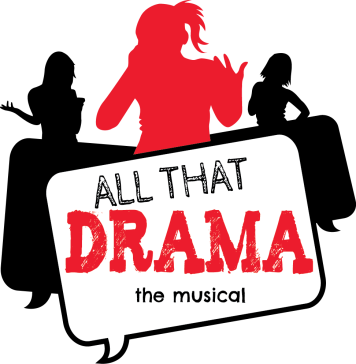 FOR IMMEDIATE RELEASE 					          MEDIA CONTACT: Bruce McKaganbmckagan@gmail.comEnough is Enough.  It’s Time to STOP!ALL THAT DRAMA the musicalROCK HILL SC  - From stanza to stage, the poems of York County author Kimberly P. Johnson inspired a team of industry acclaimed music composers and producers to take their talents beyond the recording studio. Together with Kimberly, composer Bruce McKagan and hall of fame producer Joe Carter harnessed the emotional and psychological impact of real world drama, creating a prism of discovery, hope and change.   Now ALL THAT DRAMA the musical is getting ready for stage in Kimberly’s back yard.  WORLD PREMIERE:  January 9-12, 2014 at South Pointe High School in Rock Hill, SC.  Award winning drama teacher James Chrismon will direct the first ever stage performance of ALL THAT DRAMA the musical.  This hard-hitting dramatic work will feature drama and vocal students from York County School District #3, including lead roles performed by Latashianna Alexander and Kristi Swiger.All That Drama is a current day story that reveals how a middle class African- American family, the Charles, rely on their deep rooted family values to deal with life’s challenges. It’s a story about real world drama; bullying, lying, drugs, mental illness, and even death.  It’s a heartfelt story about 16 year-old Whitney Charles and the positive impact she and her family have on their neighborhood, her classmates and their new neighbors, the McCarthys.  16 year old Amanda, younger sister Molly and their mother, Sally McCarthy, have recently relocated from an upper-class, predominantly white community to a modest home next door to the Charles.  “With all of the different challenges that our young people face today, we have to step back and say ‘what can we do as a community to help buffer some of the roadblocks’. We realize that a musical can’t prevent the struggles that are destined to occur, but it can offer an honest look at how to rise above all that drama,” says Kimberly P. Johnson, renowned motivational speakers and author of over fifteen children’s books.Ticket purchase at event only - January 9, 10, 11 at 7PM, January 12 at 2:30PM - $5 students, $10 adultsSouth Pointe High School - 801 Neely Road, Rock Hill, SC 29730 For more information go to www.allthatdrama.comAbout Simply Creative Works:  A Carolina company founded by Kimberly P. Johnson that promotes, distributes and manages her many products and services.  As author, motivational speaker and educator, Simply Creative TM provides an array of Kimberly’s services, including motivational speaking engagements, book sales and signings, and educational workshops for writing, reading, staff development and parents.  For more information go to www.simplycreativeworks.com